LukijalleTämän oppaan tarkoituksena on antaa tietoa rannemurtuman hoidosta, leikkauksesta ja kuntoutumisesta. Opas on tarkoitettu potilaalle, omaisille ja kaikille hoitoon osallistuville.Rannemurtuman leikkaushoitoVaikeissa rannemurtumissa leikkaushoidolla saadaan paremmat tulokset kuin pelkällä kipsihoidolla. Leikkauksessa murtuma tuetaan ruuvi- ja/ tai levykiinnityksellä tai ulkoisella tukilaitteella. Leikkauksen jälkeinen hoitoLeikkauksen jälkeen ranne tuetaan lastalla. Turvotuksen ja haavavuodon vähentymiseksi pidä leikattua kättä kohoasennossa.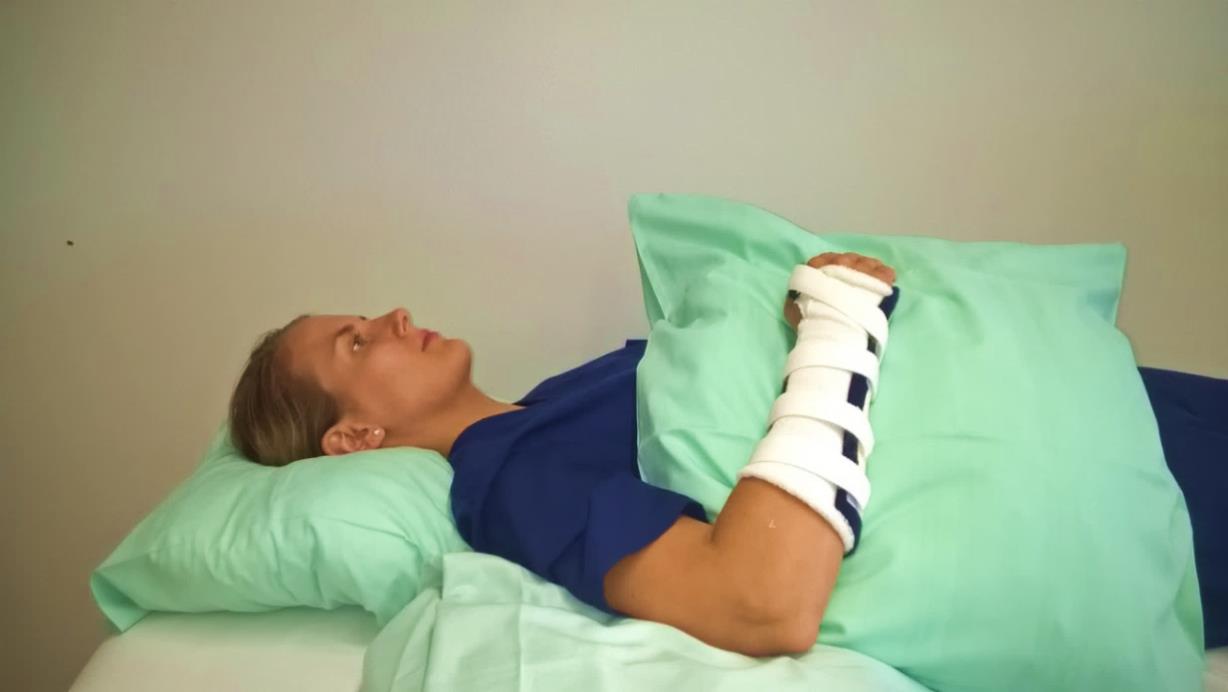 LiikeharjoituksetHarjoitusten tarkoituksena on verenkierron vilkastuminen, turvotuksen vähentyminen sekä lihasvoiman ja nivelten liikkuvuuden säilyminen. Pidä hartiat rentoina. Rentouta niskahartiaseutua esim. pyörittelemällä hartioita. Välittömästi leikkauksen jälkeen aloitettavat harjoituksetTee jokaista liikettä 10–20  kertaa. Harjoittele 3–5  kertaa päivässä.  
Jatka näitä harjoituksia ainakin seuraavat kuusi viikkoa.Ranteen kuormittamattomat harjoitukset lastahoidon aikana
 Aloita harjoitukset kahden viikon kuluttua leikkauksesta. Käy tarvittaessa fysioterapeutin ohjauksessa omassa terveyskeskuksessa. Ota lasta pois harjoitusten ajaksi. Toista jokaista liikettä 10–15  kertaa. Tee liikkeet mahdollisimman laajalla liikeradalla. Harjoittele 3–5   kertaa päivässä. Lastan poiston jälkeen
Jätä lasta pois neljän viikon kuluttua. Käytä kättä tämän jälkeen kevyissä päivittäisissä toiminnoissa (esim. ruokailu ja kirjoittaminen). Vältä voimakasta kuormitusta (esim. kantaminen, nostaminen, nojaaminen ja vääntäminen) seuraavaan lääkärin kontrolliin saakka. Lääkäri tarkistaa murtuman luutumisen ja antaa ohjeita kuormittamiseen. Kontrollikäynnillä arvioidaan jatkofysioterapian tarve. Tarkista, saatko vakuutuksesta korvauksen hoidoista.Muuta huomioitavaaOta yhteyttä lähimpään terveyskeskukseen, jos lasta painaa, hiertää ihon rikki tai on löystynyt eikä pysy enää paikallaantunto häviää joltakin alueelta kädestä tai koko kädestäkäden sormet muuttuvat sinertäviksi, kylmiksi tai turpoavat kohoasennosta huolimatta lastaan ilmaantuu vuotoa haavastatulee kuumetta tai lisääntyvää kipua ranteeseen kutina ja kivut ovat niin voimakkaita, että ne häiritsevät yöunta Huomioi myös seuraavat asiatlastaa ei saa kastella, suojaa lasta suihkun ajaksi muovillakahden viikon kuluttua leikkauksesta saat ottaa lastan pois suihkun ja harjoitusten ajaksirasvaa ihoa normaalisti, anna rasvan kuivua ennen kuin laitat lastan takaisin paikalleenlastan kanssa ei saa ajaa autolla, mopolla, polkupyörällä yms.ruuveja ja levyjä ei yleensä poisteta ranteestakäden ja ranteen alueella saattaa olla turvotusta ja kipua jopa vuoden ajan tapaturmastapidä käsi kohoasennossa, mikäli siinä on turvotusta                                            Pikaista paranemista!Kuvaus: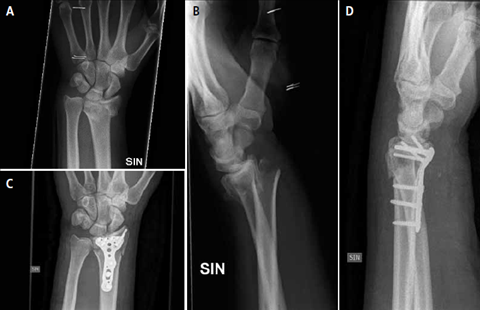 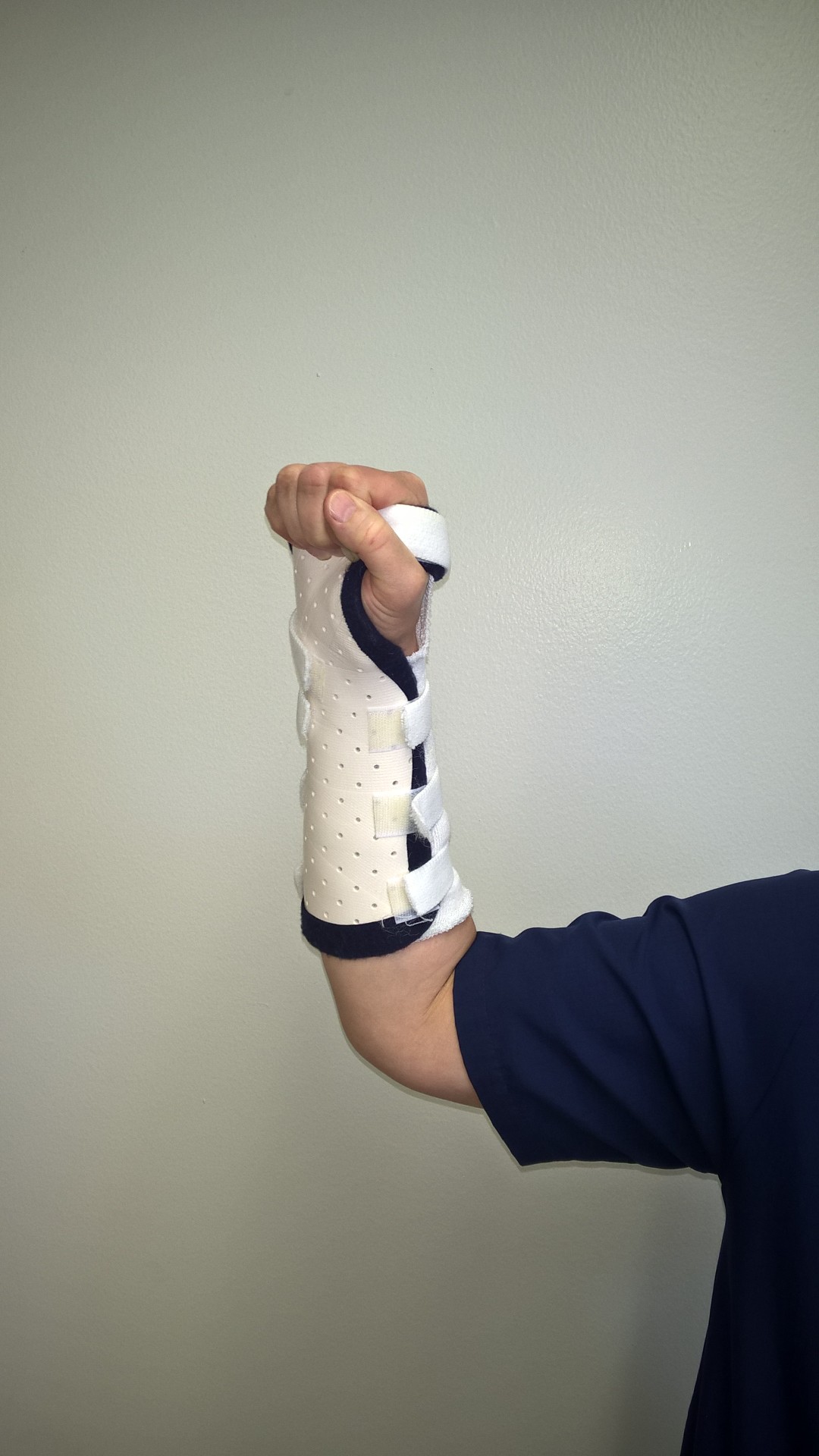 Koukista sormet nyrkkiin ja ojenna täysin suoriksi. Toista liikettä pumppaavasti.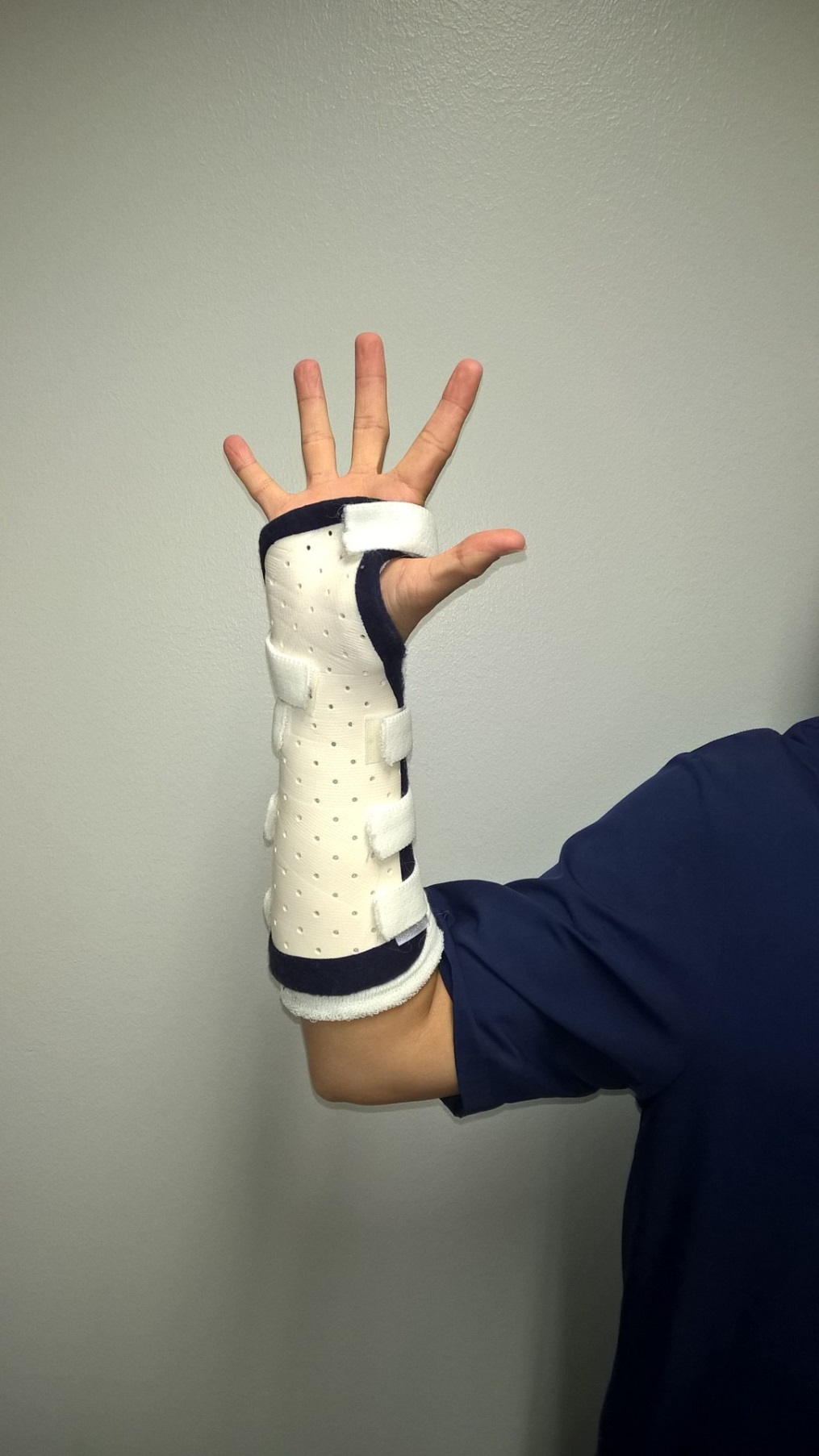 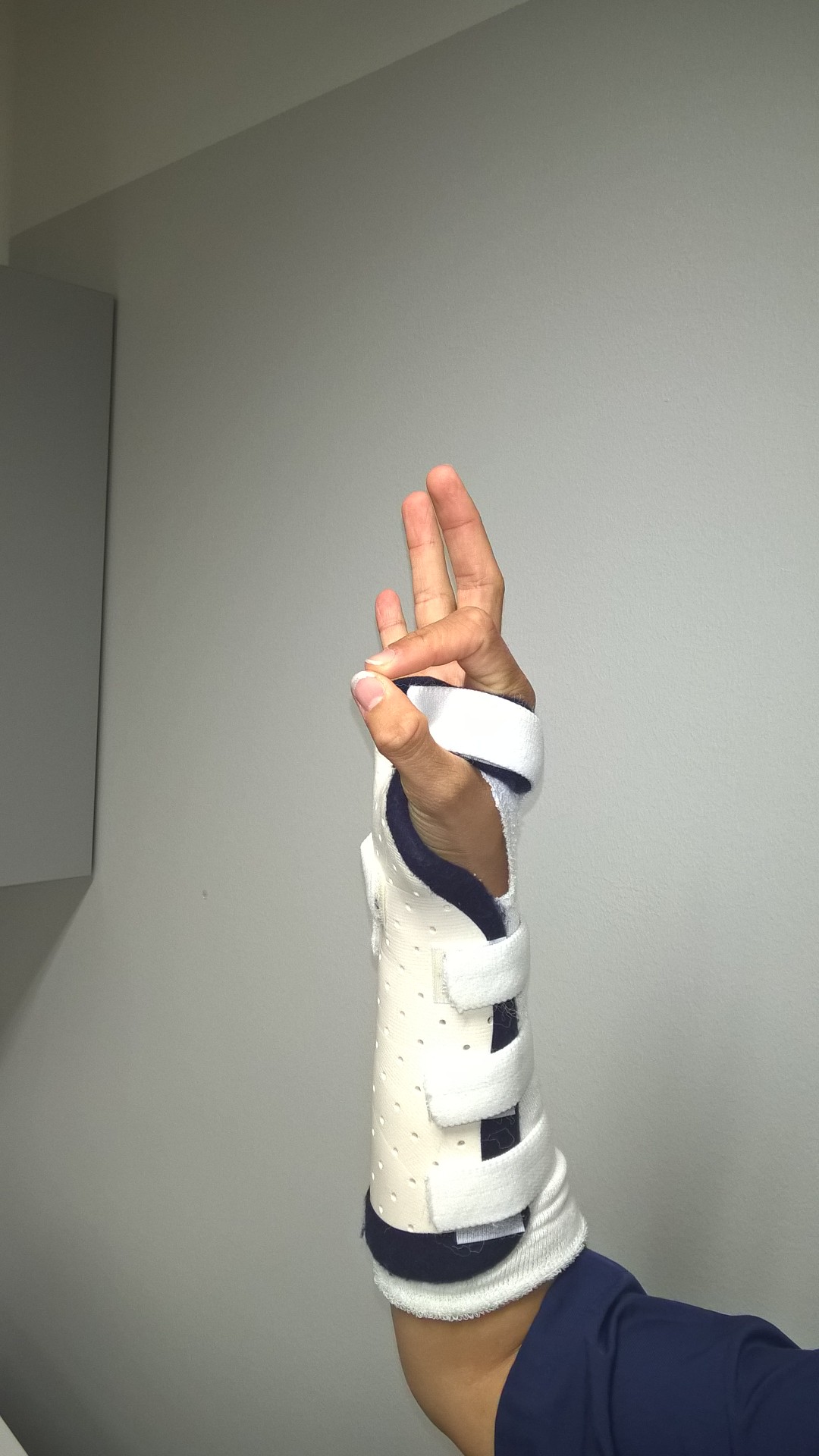 Vie sormet haralleen ja yhteen.Kosketa peukalolla vuorotellen jokaista sormenpäätä.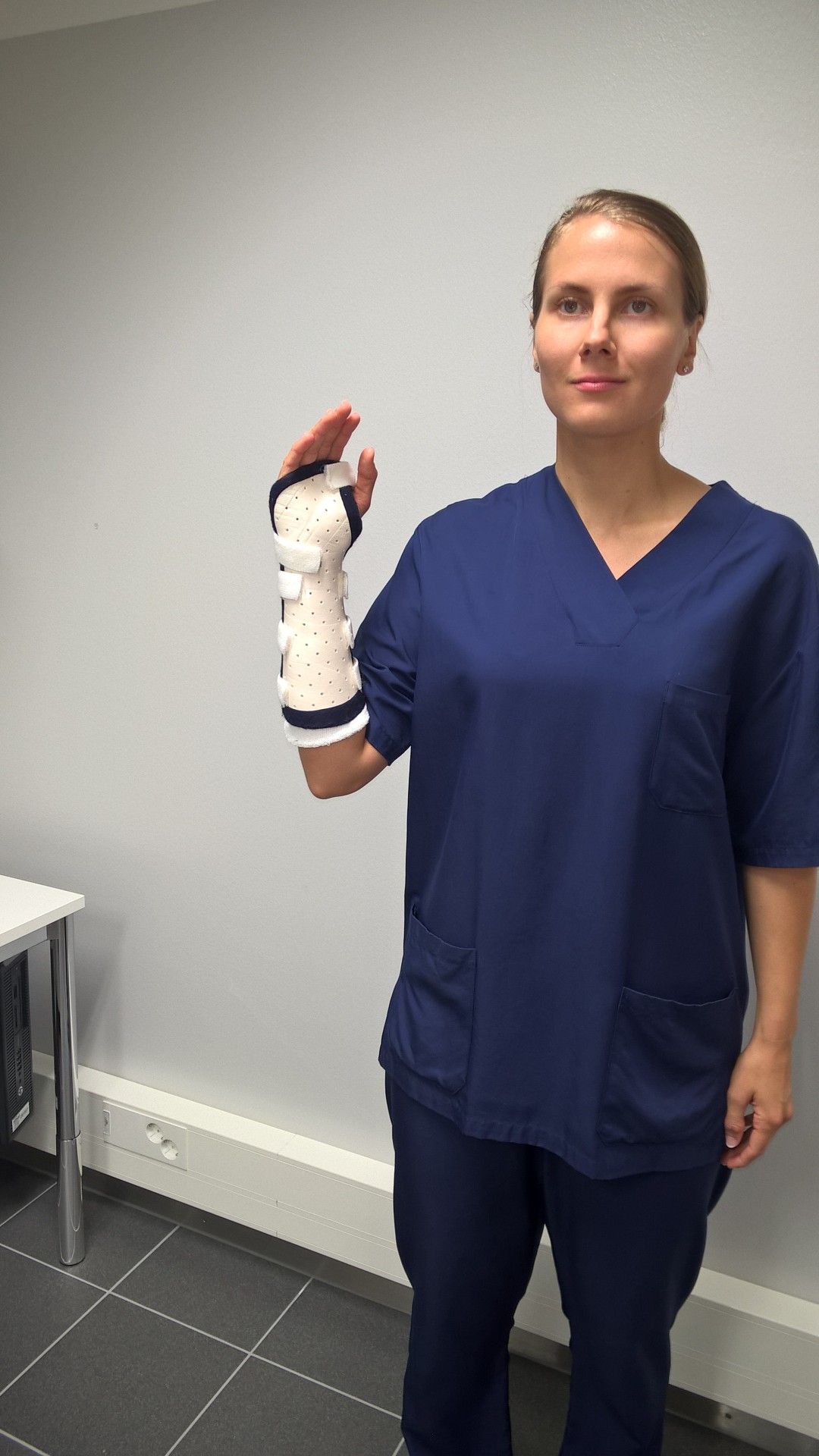 Koukista kyynärnivel mahdollisimman koukkuun ja ojenna täysin suoraksi.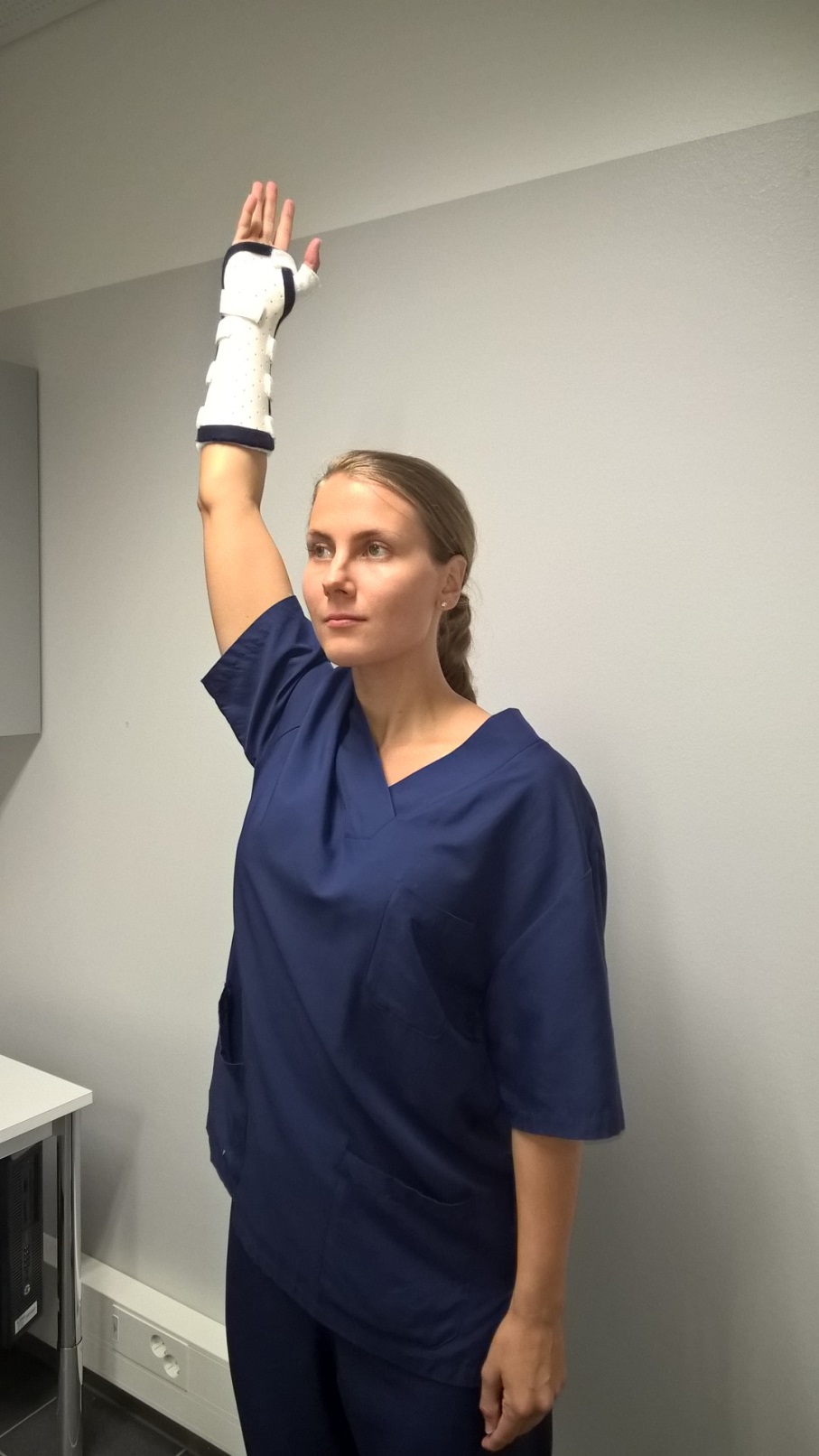 Nosta käsi ylös täysin suoraksi.Toista liikettä pumppaavasti.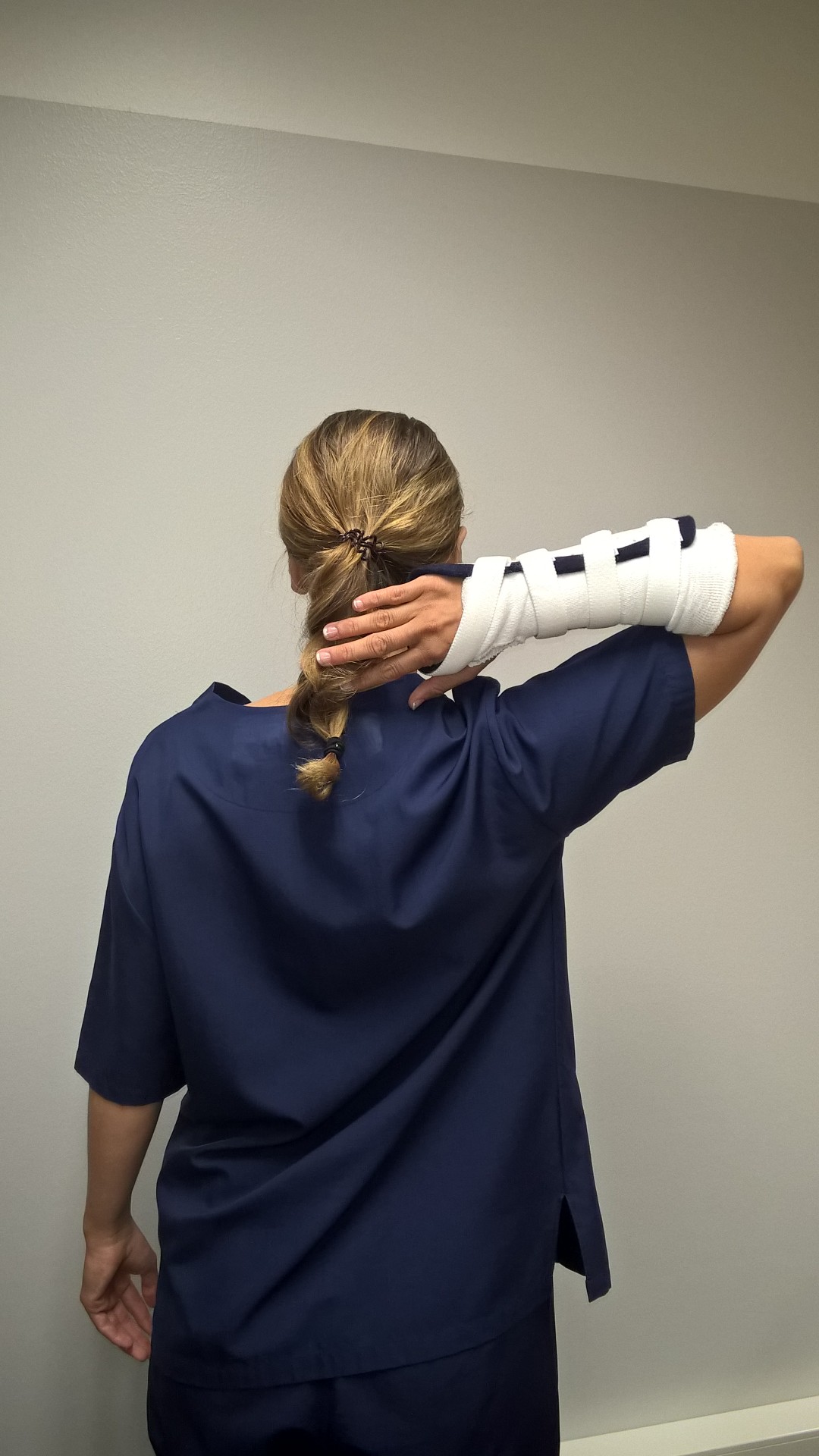 Vie käsi niskan taakse. Yritä saada kyynärpää mahdollisimman taakse.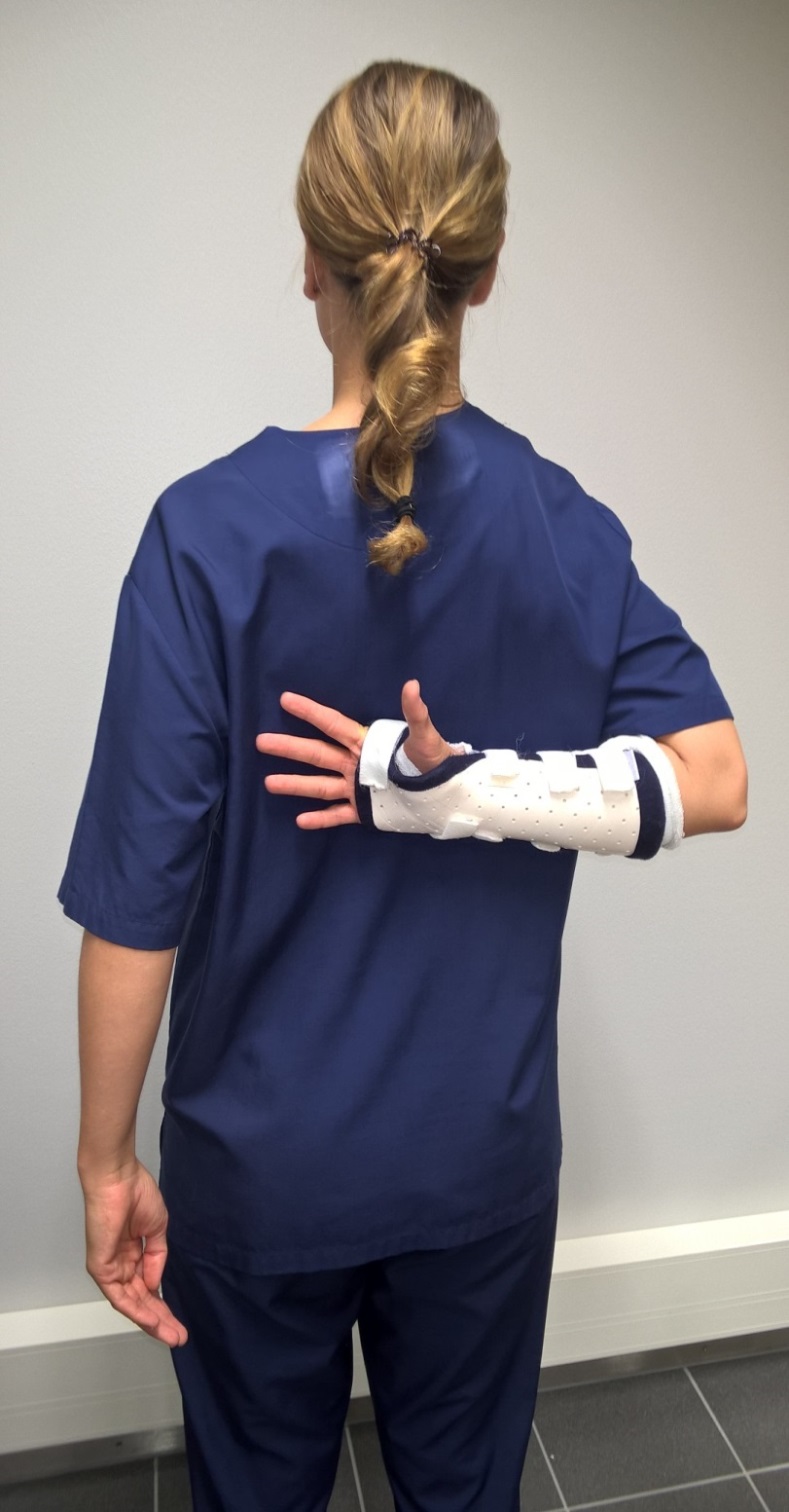 Vie käsi niskan taakse. Yritä saada kyynärpää mahdollisimman taakse.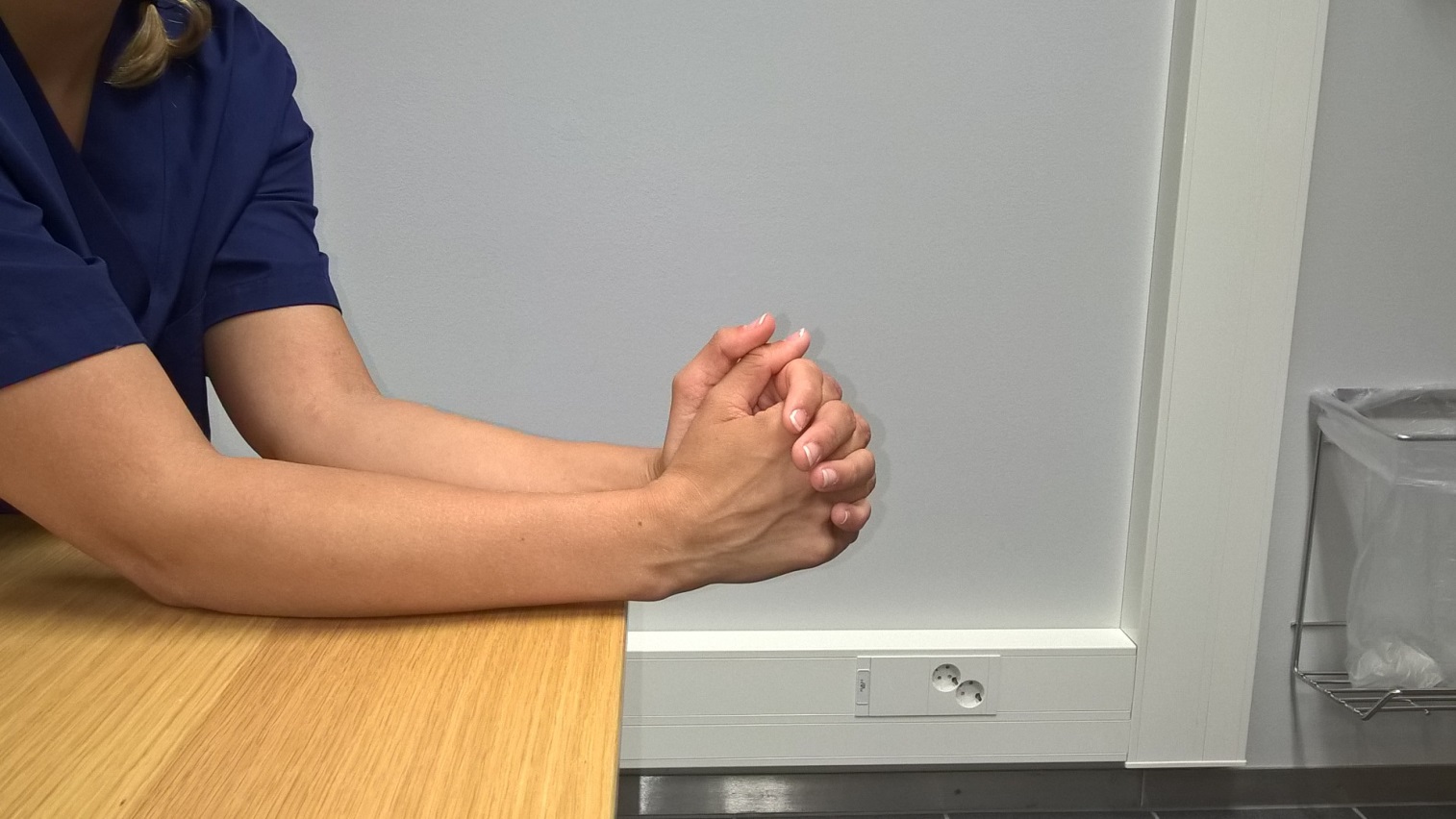 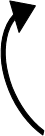 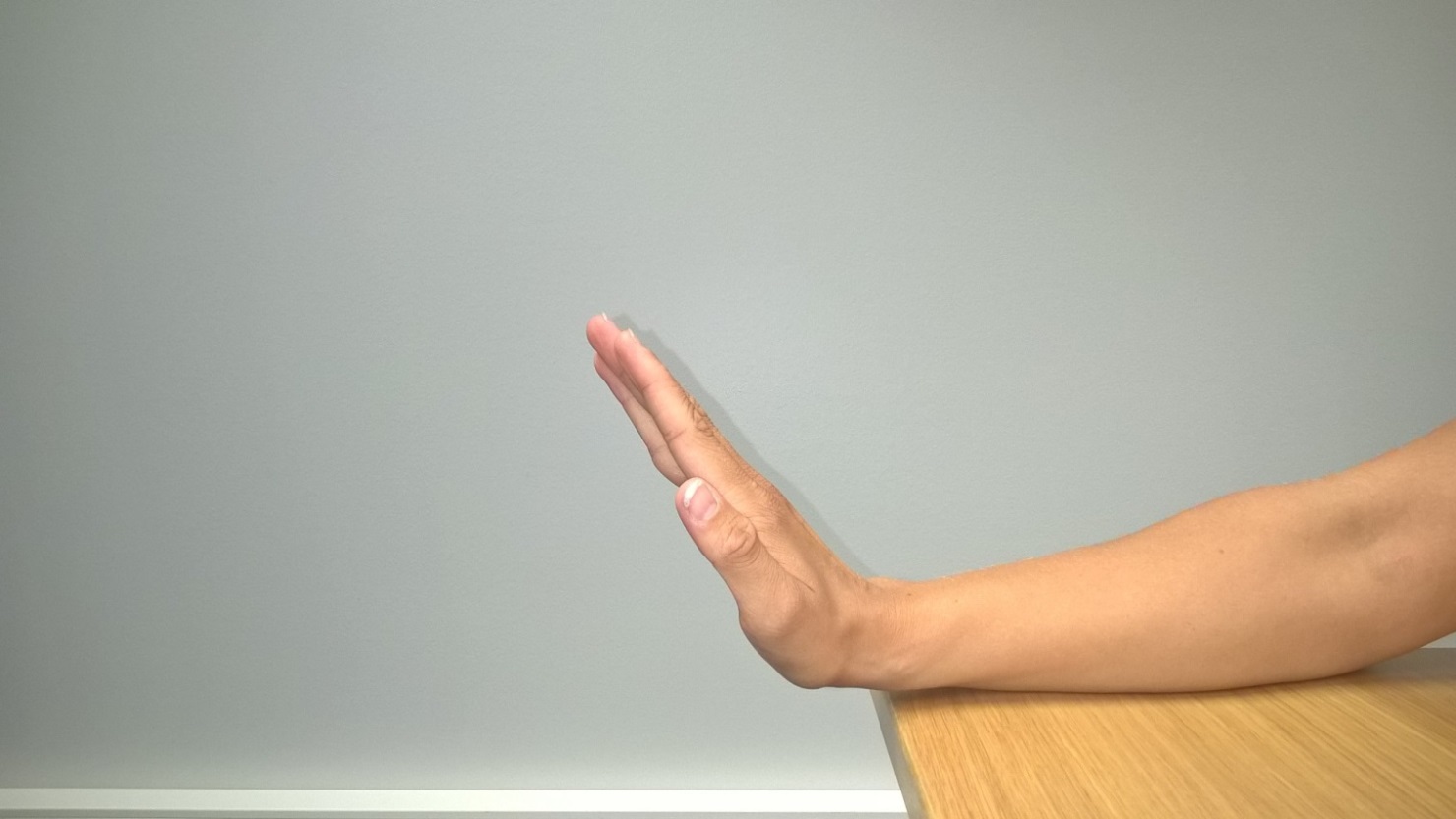 Aseta kyynärvarsi pöydälle siten, että käsi roikkuu pöydän reunan ulkopuolella. Taivuta rannetta ylös- ja alaspäin. Avusta tarvittaessa toisella kädellä.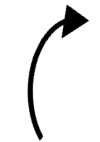 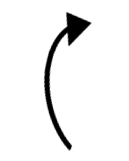 Tue kyynärvarret pöytään niin, että ristityt sormet ovat pöydän reunan ulkopuolella. Taivuta rannetta ylös- ja alaspäin.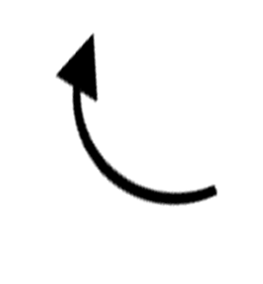 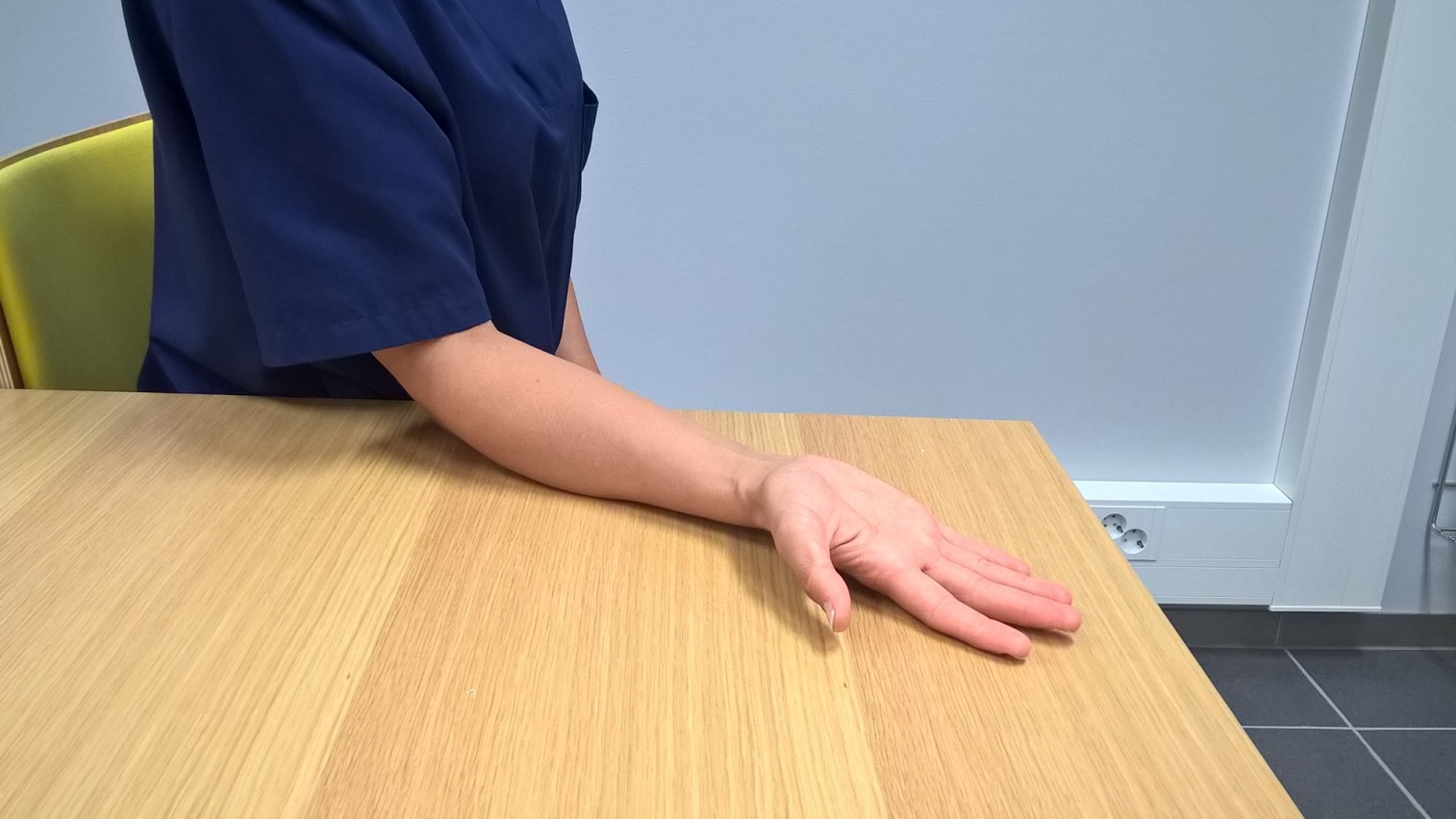 Aseta kyynärvarsi pöydälle kämmen alustaa vasten. Käännä kämmen vuoroin ylös- ja alaspäin.